Western Australia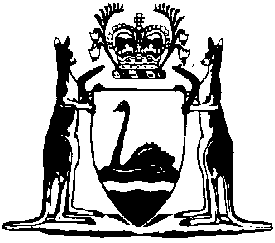 Road Traffic (Infringements) Regulations 1975Compare between:[23 Dec 2005, 04-e0-02] and [01 Jan 2006, 04-f0-04]Western AustraliaRoad Traffic Act 1974Road Traffic (Infringements) Regulations 19751.	Citation 		These regulations may be cited as the Road Traffic (Infringements) Regulations 1975 1.[2.		Repealed in Gazette 11 April 1986 p.1383.] 3.	Offences and penalties 	(1)	The offences described in Schedule are prescribed for the purposes of section 102 of the Act and the penalty appearing in the final column of that Schedule, directly opposite an offence, is the prescribed penalty in respect of that offence, if dealt with under that section.	(2)	In column 1 a reference to a provision that creates an offence when read with section 107 of the Act shall be taken to include a reference to the provision read with section 107.	(3)	Every offence not referred to in subregulation (1) that is created by — 	[(a)	deleted]	[(b)	deleted]	(c)	the Road Traffic (Driver’s Licences) Regulations 1975;	(d)	the Road Traffic (Licensing) Regulations 1975; or	(e)	section 107(1) of the Act as read with any of the regulations referred to in paragraphs (c) or (d),		is prescribed for the purposes of section 102 of the Act and the prescribed penalty for each such offence, if dealt with under that section, is one penalty unit (1 PU).	(4)	The offences prescribed by this regulation for the purposes of section 102 of the Act are prescribed in addition to the offences prescribed for the purposes of that section by — 	(a)	the Road Traffic Code 2002; 	(b)	the Road Traffic (Vehicle Standards) Regulations 2002;	(c)	the Road Traffic (Bicycles) Regulations 2002; and	(d)	the Road Traffic (Animal Drawn Vehicles) Regulations 2002.	[Regulation 3 amended in Gazette 11 April 1986 p.1383; 23 December 1988 p.4979; 28 September 1990 p.5072; 23 December 1997 pp.7444-5; 1 December 2000 p.6759; 1 Nov 2002 p. 5390.] 4.	Prescribed officers 	(2)	For the purposes of section 102(5) of the Act, a person is a prescribed officer, in relation to the notice for withdrawing a traffic infringement notice issued for an alleged offence relating to the licensing provisions of the Act, if the person holds office as — 	(a)	the Prosecutions Officer, Legislative and Legal Services, Department for Planning and Infrastructure; or	(b)	the Manager, Legislative and Legal Services, Department for Planning and Infrastructure.	[Regulation 4 amended in Gazette 2 February 1982 p.400; 17 January 1997 pp.439-40; 11 April 1997 p.1859; 28 Feb 2003 p. 679-80.] [5.		Repealed in Gazette 21 December 1990 p.6288.] 6.	Offence of altering infringement notice 		A person who, not being a member of the Police Force or a warden appointed under section 7 of the Act, makes any alteration to an infringement notice, other than by printing on the notice any information required by, and where indicated on, the form of notice, commits an offence.	Penalty: Four penalty units (4 PU).	[Regulation 6 inserted in Gazette 21 December 1990 p.6288; amended in Gazette 17 January 1997 p.440; 31 January 1997 p.681; 23 December 1997 p.7445.] 7.	Prescribed forms 	(1)	The prescribed form of the traffic infringement notice referred to in section 102(1) of the Act is —	(a)	except in a case to which paragraph (b) or () applies, the form set out in Schedule;	(b)	under section  of the Act, the form set out in Schedule;	(c)	 notice  issued for an alleged offence  section 24() of the Act, the form set out in Form in the .	(2)	Subject to subregulation (3), the prescribed form of the notice for withdrawing a traffic infringement notice under section 102(5) of the Act is the form set out in Schedule.	(3)	If the traffic infringement notice to be withdrawn was issued for an alleged offence relating to the licensing provisions of the Act, the prescribed form of the notice for withdrawing the traffic infringement notice is the form referred to in subregulation (2) but amended so that the details on the form that refer to the prescribed officer are appropriate to a prescribed officer mentioned in regulation 4(2).	[Regulation 7 inserted in Gazette 21 December 1990 p.6288; amended in Gazette 17 January 1997 p.440; 11 April 1997 p.1859.] 8.	Revocation and saving		[Omitted under the Reprints Act 1984 s.7(4)(f) and (g).] Schedule[Reg. 3]	[First Schedule inserted in Gazette 23 December 1997 pp.7445-51; amended in Gazette 23 June 1998 pp.3340-2; 20 July 1999 p.3249; 30 November 1999 p.5955; 1 December 2000 p.6759; 1 Nov 2002 p. 5390; 23 Dec 2005 p. 6276.] Schedule[Reg. 7]Form 1................................................................................................................................................................................PART C DEFENDANT’S COPY 	This space for cost register imprint	P.149To be retainedby CashierOFFICE USE ONLYPlease do not detach from Part BPART B DEFENDANT’S COPY	This space for cost register imprint	P.149SEX     SURNAME  GIVEN NAMES  NUMBER/STREET  SUBURB/TOWN          POSTCODE    DRIVER’S LICENCE                     EXPIRY DATE                          CLASS                  STATE             PROB.NUMBER             /  /                             DATE OF BIRTH  /  /       “P” PLATES ATTACHED   YES/NO       DRIVER/OTHERREG’N No.     C/R  /    VEHICLE MAKE______________ BODY____It is alleged that at    Hrs. on  _______day   /  /   you  committed the offence ofat ROAD/STREET	  LOCALITY	 STATION __________________________  POLICE OFFICER ______________________  No. _________Before making payment please print your Motor Driver’s Licence No. and Date of Birth in the boxes provided if the officer has not already done this.                                 D  D     M  M      Y  Y	DRIVER’S LICENCE NUMBERDATE OF BIRTH   /  / 	       TAKE NOTICE THAT	If you do not wish to have a complaint of the alleged offence heard and determined by a court, pay to the officer specified on the reverse of this notice, within 28 days, the prescribed penalty.	If within 28 days from the Date of Issue you do not pay the penalty above, FURTHER ACTION WILL BE TAKEN in respect of the offence, and you will incur further costs.COURT:	If you wish the matter to be dealt with by a court, do not pay the Infringement Notice.  You should advise the Traffic Summons Section at                                                                      of your intentions in writing, before the due date otherwise further costs will be incurred.CREDIT CARD PAYMENTS:  COMPLETE ALL DETAILSPLEASE DEBIT MY CREDIT CARD ACCOUNT.BANKCARD  	MASTERCARD  	VISA CARD     (TICK BOX)CARDHOLDER NAME  ___________________________________________________________________SIGNATURE  _____________________________________________    EXPIRY DATE __________/_____Reverse of FormWHO TO PAY(The officer to whom payment may be made is to be specified here.)Form 2[Form  in Gazette  p. .]Form 	[Second Schedule inserted in Gazette 21 December 1990 6288-91; amended in Gazette 8 March 1991 p.1065; 17 January 1997 441-4; 8 December 1998 p.6588; 28 Feb 2003 p. .] Notes1	This is a compilation of the Road Traffic (Infringements) Regulations 1975 and includes the amendments included in the reprint of 4 June 1996 and amendments effected by the other regulations referred to in the following table.Compilation table2	Operative 1 November 1990 (see regulation 2).Provision Creating OffenceNature of OffencePURoad Traffic Act 19741.	Section 24(1)Failure of licence holder to forthwith notify change of vehicle ownership.........................22.	Section 24()Failure to apply for transfer of a vehicle licence 23.	Section 27(3)Failure to affix or keep affixed registration label..............................................................14.	Section 48AFailure to produce on demand a cancelled or suspended licence, or a licence of which the holder is disqualified...................................25.	Section 49(1)Driving without appropriate, valid licence...26.	Section 50A(1)Failure of overseas or interstate visitor to carry or produce driver’s licence or its equivalent or permit....................................17.	Section 53(2)Failure to produce a driver’s licence within a reasonable time after demand, or at all........18.	Section 62Careless driving...........................................29.	Section 64AADriving or attempting to drive a motor vehicle while the percentage of alcohol in the driver’s blood equals or exceeds 0.05%.......210.	Section 86(2)Unlawfully parking on land not a road........111.	Section 93Failure to produce driver’s licence in court1[Heading and items 12-86 deleted][Heading and items 87-106 deleted]Road Traffic (Drivers’ Licences) Regulations 1975Road Traffic (Drivers’ Licences) Regulations 1975Road Traffic (Drivers’ Licences) Regulations 1975107.	Regulation 13(1)Driving without “P” plate displayed when the holder of a driver’s licence issued on probation .....................................................2Road Traffic (Licensing) Regulations 1975Road Traffic (Licensing) Regulations 1975Road Traffic (Licensing) Regulations 1975108.	Regulation 15(2)Failure to deliver up on demand a suspended or cancelled vehicle licence or licence obtained by misrepresentation or fraud........2109.	Regulation 22(3)Failure to return number plates...................2109A.	Regulation 22(3a)Failure to surrender number plates when required by notice issued whilst a compliance notice under Part 7 of the Road Traffic (Vehicle Standards) Regulations 2002 is in force ….……………



2110.	Regulation 24(8)Failure when required by notice to surrender non-reflective identification tablet or number plate other than special plates.....................2111.	Regulation 27Painting or interfering with, or suffering another, paint or interfere with, any number plate, except for the purposes of reinstatement .................................................2112.	Regulation 28(6)Altering, defacing, obliterating or removing identification mark from engine, or stamping on or affixing to engine a purported identification mark......................................2113.	Regulation 34Failure to hand over vehicle licence when disposing of used vehicle............................2GENERAL TRAFFIC INFRINGEMENT NOTICERoad Traffic Act , Section 102DATE OF ISSUE /  / B                                    CODEPRESCRIBED PENALTYCODE$AMOUNTCARD NUMBERInfringement No DETAILS DETAILS DETAILS DETAILS DETAILS DETAILS DETAILSthe infringement  for the amount due the infringement  for the amount due the infringement  for the amount due the infringement  for the amount due the infringement  for the amount due the infringement  for the amount due the infringement  for the amount due CitationGazettalGazettalCommencementRoad Traffic (Infringements) Regulations 197529 May 1975 .1521-3129 May 1975 .1521-311  1975 1996 1996Road Traffic Regulations1996Road Traffic (Infringements) Amendment Regulations  1997  1997 Road Traffic (Infringements) Amendment Regulations1997 1997 p. 1997 p.Road Traffic Regulations  1997 1997 p. 1997 p. 1997Road Traffic Regulations  1997 1997  1997 1  (see regulation 2)Road Traffic (Infringements) Amendment Regulations1  1998 (see regulation 2)Road Traffic (Infringements) Amendment Regulations1998 1998  1998  1998 (see regulation 2)Road Traffic (Infringements) Amendment RegulationsRoad Traffic (Infringements) Amendment Regulations1999 1999  1999 Road Traffic (Infringements) Amendment Regulations (No. ) 1999 1999  1999 Road Traffic (Infringements) Amendment Regulations (No. Road Traffic ( Regulations1 p.1 p.1 (see2)Road Traffic ( Regulations  p.  p. Road Traffic (Infringements) Amendment Regulations p.  p. Road Traffic (Infringements) Amendment Regulations 200523 Dec2005 p. 23 Dec2005 p. 23 Dec 2005